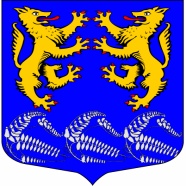 Муниципальное образование«ЛЕСКОЛОВСКОЕ СЕЛЬСКОЕ ПОСЕЛЕНИЕ»Всеволожского муниципального района Ленинградской областиАДМИНИСТРАЦИЯП О С Т А Н О В Л Е Н И Е___26.03.2019 г.__                                                                         №___76___дер. Верхние Осельки						              Об уточнении адреса 	зданияРуководствуясь Постановлением Правительства РФ от 19.11.2014 г. № 1221 
«Об утверждении Правил присвоения, изменения и аннулирования адресов», 
во исполнение полномочий, определенных Федеральным законом от 06.10.2003 г. 
№131-Ф3 «Об общих принципах организации местного самоуправления в Российской Федерации», личного заявления (вход. № 166/01-21 от 22.03.2019 г.) Луцак Ираиды Алексеевны, дата рождения: 28.08.1947 года, пол: женский, место рождения: 
гор. Астрахань, гражданство Российской Федерации, паспорт гражданина Российской Федерации: серия 40 02 № 752775, выдан 57 отделом милиции Выборгского района Санкт-Петербурга, дата выдачи: 01.07.2002 г., код подразделения: 782-057, адрес места жительства: гор. Санкт-Петербург, Выборгский р-н, ул. Кустодиева д. 16, 
корп. 1, кв. 72 и представленных документов администрация муниципального образования «Лесколовское сельское поселение» Всеволожского муниципального района Ленинградской областиПОСТАНОВЛЯЕТ:Уточнить адрес здания, назначение – жилой дом, (кадастровый номер – 47:07:0153001:4603), расположенного на земельном участке с кадастровым 
номером 47:07:0153001:2810: Российская Федерация, Ленинградская область, Всеволожский муниципальный район, Лесколовское сельское поселение, 
массив Кискелово, ТСН «Арли», ул. Центральная, д. 2810 (ранее: Ленинградская область, Всеволожский муниципальный район, Лесколовское сельское поселение, 
уч. Кискелово)Контроль исполнения настоящего постановления возложить 
на начальника сектора муниципального имущества и землепользования администрации.Глава администрации                                                                                   А.Г. АнанянСогласовано:Специалист сектора муниципального 
имущества и землепользования администрации                                          К.В. Запольнова«____»_________________2019 г.Начальник сектора муниципального имуществаи землепользования администрации                                             Н.В. Танонова«____»_________________2019 г.